Komunikace s agresivními pacienty, pacienty s bolestíPrůvodce studiem – studijní předpoklady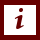 V této kapitole se zaměříme na problematiku agresivních pacientů a problematiku bolesti. S agresivitou se můžeme ve zdravotnictví setkat zejména v obtížných životních situacích – při akutním zhoršení stavu, úmrtí, nedostatečných informací a při pocitu beznaděje. Agresivita může být vyvolána i silnou a dlouhotrvající bolestí. V těchto případech může jít o obranný mechanismus.Rychlý náhled studijního materiálu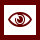 Agresivita není pouze fyzického rázu, nemusí to být pouze hrubá slova, vulgarismy a křik, panovačné hlasové projevy, může to být i ironizování, sarkasmus s cílem degradovat druhou osobu. Komunikace s agresivními pacienty vyžaduje zkušený zdravotnický personál a hlubokou empatii.Cíle STUDIJNÍHO MATERIÁLU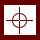 Pochopit důvody agrese u pacientů, snažit se jí předcházet adekvátními způsoby. Naučit se zklidnit agresivního pacienta.Umět charakterizovat bolest, její typy a zvládání.znalost rizik v konkrétním prostředí; umět sledování verbálních a neverbálních signálů a jejich včasné vyhodnocení; do-statek prostoru pro komunikaci a pohyb; odstranit potenciálně ohrožujících předmětů; vytvořit klidné prostředí, soukromí; možnost volného odchodu pacienta; smluvit signály v týmu; možnost vyslání signálu o ohrožení posádky (možná spo-lupráce s PČR)Klíčová STUDIJNÍHO MATERIÁLU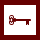 Agresivita, komunikace, akutní bolest, chronická bolestČas potřebný ke studiu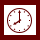 Stopáž studijního materiálu: 00:14:33Doporučený čas ke studiu: 45 minutDalší zdroje – doporučená literatura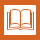 TOMANOVÁ, Š., KŘIVKOVÁ, J.  Komunikace s pacientem v intenzivní péči. 1. vyd. Praha: Grada, 2016. ISBN 978-80-271-0064-4.Agresivita S agresivitou se můžeme setkat při práci porodní asistentky zejména v akutních případech, na porodních sálech, a to nejen s pacientkou, ale také s jejími rodinnými příslušníky. Ne každý pacient je schopen zvládat novou, pro něj problémovou situaci, zvláště když prožívá strach a úzkost, je nespokojený s průběhem hospitalizace, když až příliš citlivě vnímá aktuálně sdělenou nepříznivou diagnózu, je zklamán z málo nadějné prognózy, z omezených možností léčby či prožívá silnou bolest. Všechny tyto okolnosti, ale i mnoho dalších, mohou vést k nepříznivé reakci nemocného, v některých případech mohou vyústit v agresi.Mezi nejčastější projevy emočního neklidu, kdy lze předpokládat, že pacient situaci nezvládá a chystá se k aktivnímu projevu, patří:  nervozita, rozrušení, nápadná gestikulace podupávání a kopání do předmětů v okolí  prudké klepání, bouchání dveřmi, házení dokumentace na stůl upřený až provokující pohled do očí  napětí ve tváři, nervózní pomrkávání, semknuté rty nebo úšklebky, nepravidelný hlasitý dech  sevřené pěsti, gesta připomínající bití, strkání do osob  celkové napětí směřující k výbuchu  agrese v řeči, spojená s vulgarizmy, urážkami, vyhrůžkami  narušení osobní zóny zdravotnických pracovníkůZákladní principy odvrácení a zvládnutí napadenízůstat klidný, nechovat se autoritářsky, zachovat si zdvořilost, umožnit pacientovi, aby cítil pochopení a nabídnout řešení situace, je třeba mít na paměti, že agrese zesiluje agresi.)verbálně je nutné snažit se udržet přiměřený tón, tempo a hlasitost řeči, vyvarovat se ironie, dát najevo, že jste tady pro pacienta, srozumitelně sdělit závěr a přesvědčit se, že rozuměl.Komunikace s pacientem s bolestíBolest je podle Mezinárodní společnosti pro studium bolesti (IASP) definována jako nepříjemný smyslový a emoční zážitek spojený se skutečným nebo potenciálním poškozením tkáně, nebo popisované výrazy pro takové poškození. Bolest je výhradně subjektivní vjem a pouze pacient může posoudit její intenzitu. Vnímání bolesti je ovlivněno celou řadou fyzických, duševních, duchovních, etnických, ale i kulturních faktorů. Na vnímání bolesti mají vliv také předchozí zkušenosti s bolestí a znalosti, jak je možné bolest utlumit. Pocity ovlivňuje také duševní podpora osob v okolí pacientaAkutní bolest je ve většině situací považována pouze za symptom poškození organizmu, kdy informace o tomto poškození (tzv. nocicepční) je nesena z receptorů (nociceptorů) a zpracována v centrálním nervovém systému, který zprostředkuje odpovědi, které mají vést k odstranění nebo přinejmenším zmírnění bolestivé stimulace. Nocicepce má tedy u akutních bolestí pozitivní informační význam, protože může vést k reakcím organizmu, které mají za cíl zabránit dalšímu poškozování postiženého místa nebo struktury.Chronická bolest je spojena s mnoha změnami fyziologických pochodů v různých orgánech a tkáních, navíc je však provázena i změnami psychologickými (vnímání, pozornosti, reaktivity, myšlení, psychického ladění a chování) a následně i změnami v oblasti sociální. U pacientů s dlouhotrvajícími bolestmi je proto nezbytný širší pohled na jejich dopad, protože komplexně zasahují do bio-psycho-sociální integrity jedincePedagogicko didaktické poznámkyPrůvodce studiemObor: Studijní text spadá tematicky pro studijní programy, které jsou akreditovány v rámci klasifikace oborů vzdělání CZ-ISCED-F 2013: 091 Zdravotní péče, 0913 Ošetřovatelství a porodní asistentství, 0922 Péče o děti a mládež, 0921 Péče o seniory a zdravotně postižené dospělé osobyCílem je získat znalosti o agresivní komunikaci a předcházení konfliktům. Pochopit bolest jako významný faktor snižující kvalitu života. Jako cílené metody jsou použity modelové situace, kazuistiky, diskuse.Úkol k zamyšlení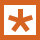 Jak předcházet agresi pacientů či rodinných příslušníků při oznámení infaustní diagnó-zy?Kontrolní otázka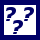 Jaké znáte typy bolesti, jak se projevují a jak ovlivňují komunikaci s pacientem?Samostatný úkol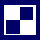 Navrhněte doporučený postup pro komunikaci a agresivním pacientem/rodinným pří-slišníkem na vámi vybraném klinickém oddělení.ANTAI-OTONG,D. Nurse-Client Communication. Burrlington: Jones-Barlett Learning, 2007. 251 s. ISBN 978-076-3735-883.JANÁČKOVÁ, L., WEISS, P.: Komunikace ve zdravotnictví. Portál, Praha 2008.POKORNÁ, A. Komunikace se seniory. 1. vyd. Praha: Grada, 2010. ISBN 978-80-247-3271-8.POKORNÁ, A. Efektivní komunikační techniky v ošetřovatelství. Brno: NCO NZO, 2010. ISBN 978-80-7013-524-2. ŠPAČKOVÁ, A. Umění dialogu: Jak si s lidmi opravdu porozumět. Praha: Grada 2011. 200s. ISBN 978-80-247-3810-9ŠPATÉNKOVÁ, N. KRÁLOVÁ, J. Základní otázky komunikace: komunikace (nejen) pro sestry. Praha, 2009.135. ISBN 978-80-7262-599-4.VÁGNEROVÁ, M. Vývojová psychologie. Praha: Portál, 2000,521s. ISSN 80-7178-308-0.Přehled dostupných ikonPozn. Tuto část dokumentu nedoporučujeme upravovat, aby byla zachována správná funkčnost vložených maker. Tento poslední oddíl může být zamknut v MS Word 2010 prostřednictvím menu Revize/Omezit úpravy.Takto je rovněž omezena možnost měnit například styly v dokumentu. Pro jejich úpravu nebo přidávání či odebírání je opět nutné omezení úprav zrušit. Zámek není chráněn heslem.Čas potřebný ke studiuCíle kapitolyKlíčová slova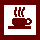 Nezapomeňte na odpočinekPrůvodce studiem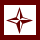 Průvodce textemRychlý náhled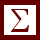 Shrnutí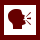 Tutoriály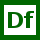 Definice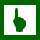 K zapamatování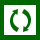 Případová studie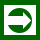 Řešená úloha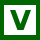 VětaKontrolní otázka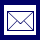 Korespondenční úkol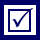 Odpovědi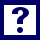 OtázkySamostatný úkolDalší zdroje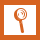 Pro zájemceÚkol k zamyšlení